Music Chapel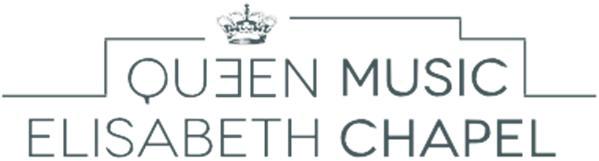 Voice Audition - Application formTo be sent to: audition@musicchapel.orgPersonal dataAddressLast name: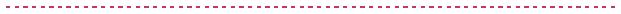 Residence (Street, No.):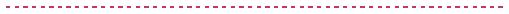 First name: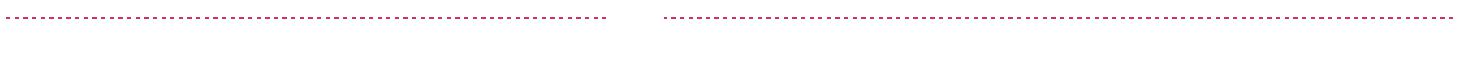 Date of birth: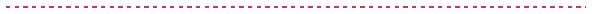 Postal code: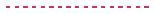 City: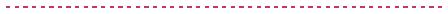 Place of birth: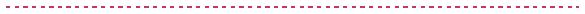 Country: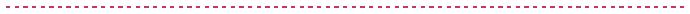 Nationality: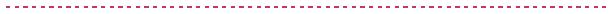 Telephone: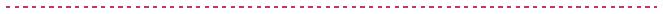 Mobile: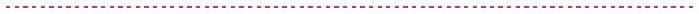 E-mail: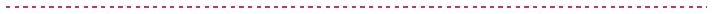 Program RequirementsPre-selection videoAn aria by W.A. MozartA French Melody or a German LiedOne opera aria of your choiceLive AuditionA French songA German LiedAn aria by W. A. MozartAn aria from an opera in ItalianAny one piece of your own choicePre-selection: DVD Program – YouTube link :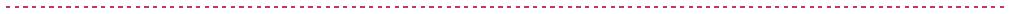 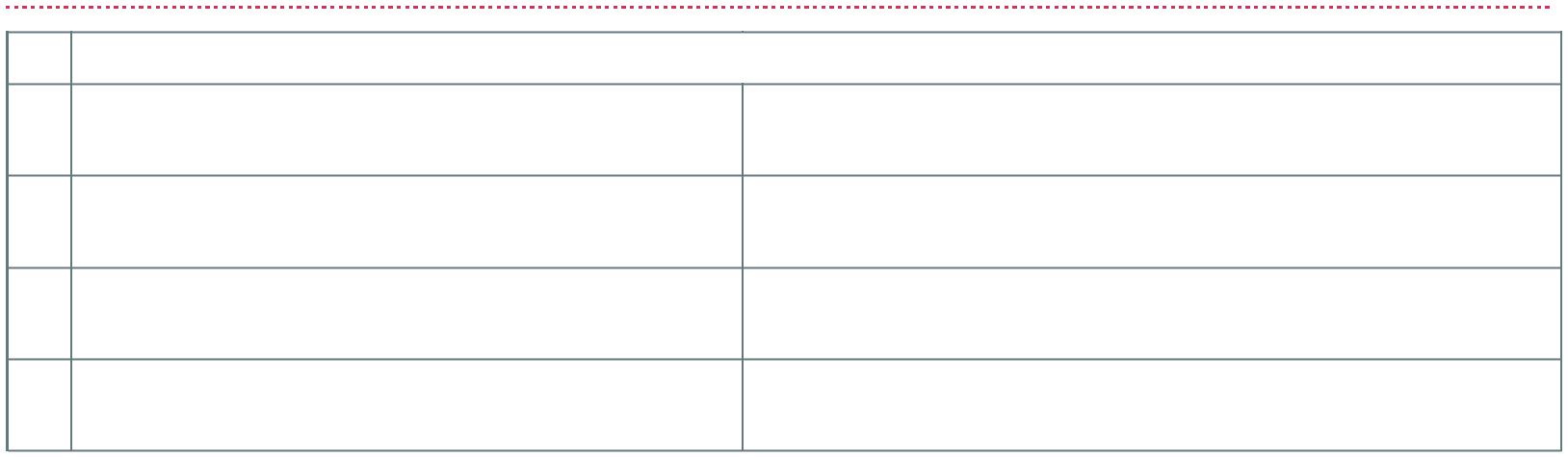 Composer (full name)                                   		        Title of piece, opus123Live AuditionWould you like to be accompanied by our official pianist? Yes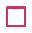  No - Name of your pianist: 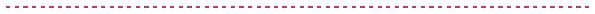 Composer (full name)                                   		        Title of piece, opus12345How have you heard of the Queen Elisabeth Music Chapel?Our websiteAdvertisement for the auditions in a magazineProfessor: Poster in your conservatoryInternational Queen Elisabeth CompetitionInternetFormer or current artists in residence at the Music ChapelOther: